Phone+62 85 123456789Emailyouremail@mail.comAddressDistric, City - Country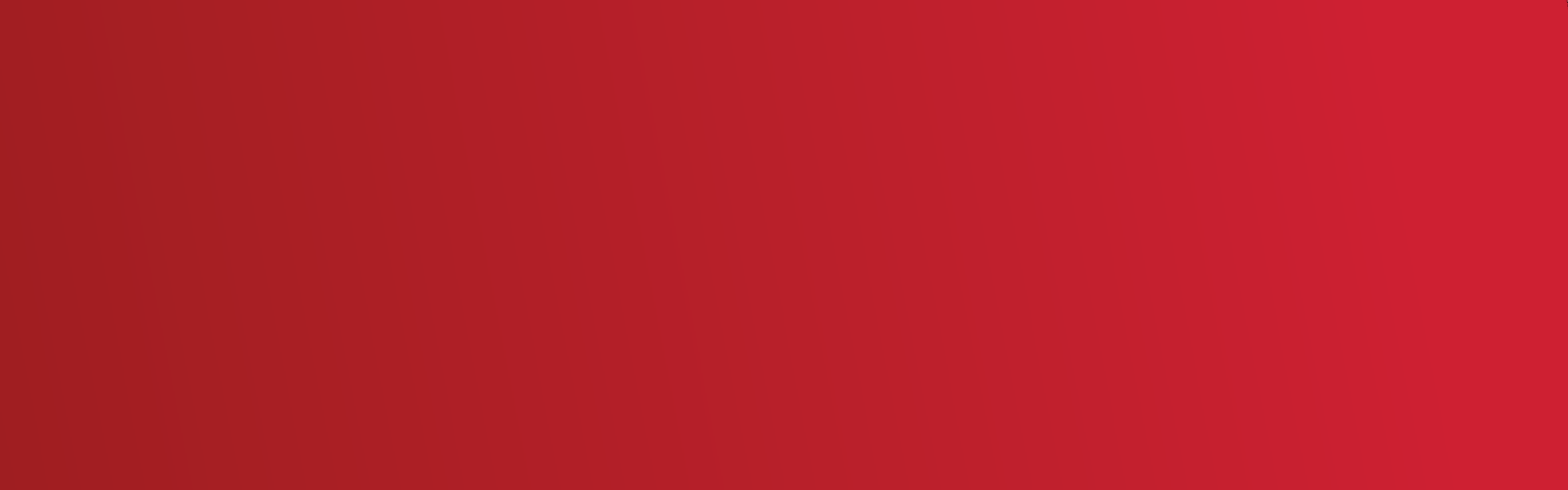 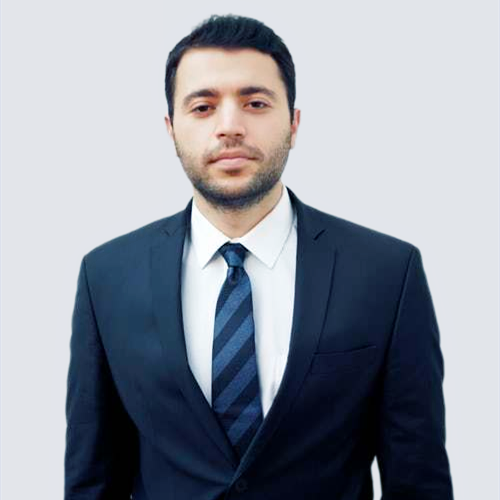 OVERVIEWWrite your proﬁle, consectetuer adipiscing elit, sed diam nonum- my nibh euismod tincidunt ut laoreet dolore magna aliquam erat volutpat. Ut wisi enim ad minim veniam, quis nostrud exerci tation ullamcorper suscipit lobortis nisl ut aliquip.EDUCATIONSKILLSPhotoshop Illustrator HTML 5CSS Jquery WordpressLANGUAGE2015 - 2027Bachelor of CommunicationUniversity NameEXPERIENCEJob PositionCompany Name2015 - 2027Bachelor of CommunicationUniversity Name2017 - 2018English SpainACHIEVEMENT2015Category AwardAward NameWritr about your study. Lorem ipsum dolor consectetuer adipisc- ing elite sed diam nonummy nibh euismod tincidunt ut laoreets. Ut wisi enim adi minim veniam dolor consecter.Job Position	2017 - 2018Company NameWritr about your study. Lorem ipsum dolor consectetuer adipisc- ing elite sed diam nonummy nibh euismod tincidunt ut laoreets. Ut wisi enim adi minim veniam dolor consecter.INTERESTMusic Photography Fashion AdventureAnimal Traveling Technology SportJob Position	2017 - 2018Company NameWritr about your study. Lorem ipsum dolor consectetuer adipisc- ing elite sed diam nonummy nibh euismod tincidunt ut laoreets. Ut wisi enim adi minim veniam dolor consecter.REFERANCEReferance Name Position in Company Contact